Kindergarten of Avlonari, Evia, GreeceeTwinning project: “ZOO”Subject: BearColor the letter B, with grey or brown. Then color the letter A with blue or green.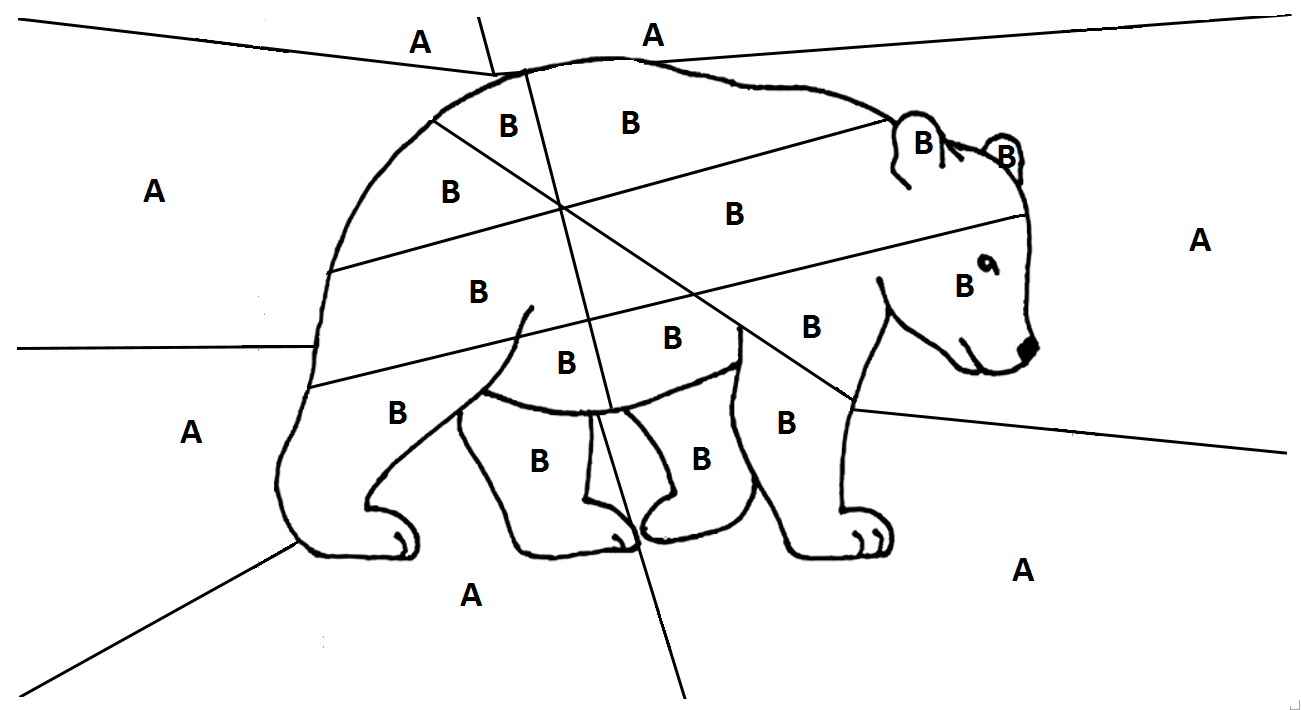 